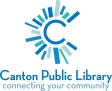 Job Title:		Children’s Librarian Supervisor:		Rebecca Havenstein-Coughlin, Department Head – Information ServicesStarting Wage:		$20.92 - $25.64 per hourScheduled Hours:	Full Time – Thirty seven and a half (37.5) hours per weekApply to:		Marian Nicholson, Department Head – Business ServicesApplication Deadline:	6:00 pm on Sunday, September 28, 2014Application packets must include: a cover letter, an official CPL employment application (available at cantonpl.org) and a resume.Please state in your cover letter if you are applying for full time, part time or either.POSITION SUMMARYUnder the management of the Information Services Department Head, the Librarian is responsible for providing reference, readers’ advisory, roving, programming, and collection development services to the public. The nature of the work requires daytime, evening, and weekend hours. Individuals employed as full time Librarians are paid a bi-weekly salary based on a 37.5 hour or more work week and are classified as professionals exempt from overtime under FLSA guidelines.PRIMARY DUTIES AND RESPONSIBILITIESProvides Reference, Readers’ Advisory, and Roving services to the publicAccurately and efficiently answers patron questions in various formsAssists and trains patrons in the navigation of the library website and the library’s online servicesAssists patrons with self-checkout stations and other library equipmentResponds to patron questions regarding their library account, including holds, interlibrary loan, program registration, and account issues, following established policies and procedures to select appropriate solutions and communicate options to the patronDemonstrates and troubleshoots the use of equipment, PCs, and related software as neededLocates and retrieves library materials requested by patrons according to established proceduresPerforms reader’s advisory by suggesting age-appropriate materials to patronsMaintains neat and orderly library appearanceAssists at all public service desks as neededAssists with checkout, check-in, and shelving functions as needed, following established guidelines and proceduresGreets and assists patrons throughout the entire library, assessing patron needs and referring as neededRefers patron queries and issues beyond the Librarian’s scope of authority to library administrationResearches, plans and presents programs and develops outreach and partnership opportunities that meet the needs of the community as outlined in the Strategic Plan or in response to patron demandProposes programs to the department’s Program LibrarianCompletes paperwork associated with programming, following established proceduresSets up and cleans up for programsWorks collaboratively with community entities and partners as a representative of the librarySelects, develops, and maintains assigned collectionsReviews, updates, and revises Collection Development Plan for assigned collection areasMaintains assigned collections according to established standardsMakes budget recommendations for assigned collections to Department Head and stays within approved budgetSelects materials for assigned collections and order according to established proceduresMakes recommendations to Department Head to establish new collections, or end collections that no longer meet the needs of the communityPrepares displays as assignedOther Duties and ResponsibilitiesProvides training, mentoring, and guidance to interns, practicum students, colleagues, and volunteers as assignedCompiles, reviews and/or interprets statistical dataParticipates in the development of long- and short-term plans for the department and the organizationIndependently or with others; researches, recommends, implements and monitors projects as assignedServes on workgroups/committees and participates in initiatives as assigned, both within the library and with outside entities, partners, or associationsStays informed of library news and events via review of all forms of library communication: website, email, SharePoint, library newsletter and blog.  Contribute content as appropriate.May act as Librarian-in-Charge in the absence of library administrationEnforces library policies using a polite and professional approachEnsures building security after library closing (check doors, clear the building and set alarm) in the absence of Security staff, as necessaryWrites detailed, clear and concise incident reports, obtaining case numbers in the event of police involvementAccepts special assignments or duties in support of the library’s goals and objectivesREQUIRED QUALIFICATIONS AND SKILLSMaster’s Degree from an ALA-accredited library science programOne year of experience in a customer service environmentAbility to get information from many sourcesEager for knowledge, intellectually curious with an inquisitive mindWorking knowledge of common computer applications, including Microsoft Office and the InternetPunctuality and dependabilityConsistent display of public service attitude that reflects the library’s valuesAbility to complete special projects while maintaining routine dutiesKnowledge of library operations and services, including an understanding of and adherence to fundamental principles of open access to library materials and the privacy rights of patronsAbility to effectively exercise initiative and independent judgment, and assume responsibility without close supervisionAbility to maintain a calm atmosphere, ensure safety, and respond to emergenciesAbility to persuade, negotiate and resolve conflictAbility to work independently to analyze and evaluate current library services, programs and practices and to revise and develop programs and services as needed to respond to patron needsAbility to work with patrons of varied backgrounds, ages, and abilitiesDemonstrated ability to translate methods used in other libraries and industries to suit the needs of the libraryWritten and verbal communication skills at the level typically acquired with the completion of a Master’s degreePREFERRED QUALIFICATIONSCoursework related to area of focus/departmentPrior professional experience in a public libraryESSENTIAL PHYSICAL FUNCTIONSAbility to lift and carry boxes up to 25 lbs. and push carts weighing up to 200 lbs.Ability to sit, stand, and walk for long periods of time, and the ability to bend, reach, stoop, or crouchSufficient clarity of speech and hearing which permits the employee to communicate in writing and verballySufficient vision which permits the employee to produce and review a wide variety of materials in both electronic and hard copy formAbility to work effectively under stressful conditions in a fast-paced environmentAPPLICATION INFORMATION Complete application packets - including application form, cover letter, and resume - postmarked or received by 6:00 pm on Friday, May 9, 2014 will be eligible for consideration.Submit application packets to:
Marian Nicholson, Department Head – Business Services
Canton Public Library
1200 S. Canton Center Rd.
Canton, MI 48188
nicholsonm@cantonpl.org Reasonable accommodations may be made to enable individuals with disabilities to perform essential functions. This job description is not a contract between the library and the employee. The library reserves the right to revise this job description at its discretion.The Canton Public Library is an EEO employer.